	подтверждает, что Алимбекова Нурия 13 апреля 2019 года 	написал(а) Тотальный диктант в Казани по тексту Павла Басинского «Ловец душ» 	на оценку «3», допустив е	орфографических ошибок — 0, пунктуационных ошибок — и теперь знает о правилах русского языка 	больше, чем прежде!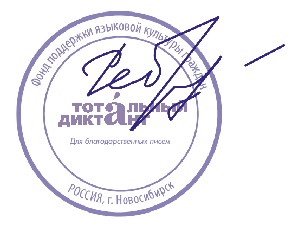 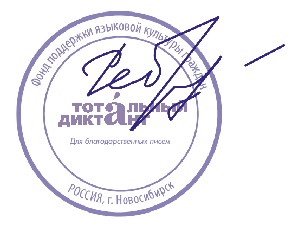 	2019-ABAM-1133780	